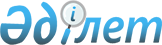 О внесении изменения в постановление акимата Западно-Казахстанской области от 10 февраля 2015 года № 44 "Об утверждении Положения о государственном учреждении "Управление земельных отношений Западно-Казахстанской области"
					
			Утративший силу
			
			
		
					Постановление акимата Западно-Казахстанской области от 9 февраля 2016 года № 26. Зарегистрировано Департаментом юстиции Западно-Казахстанской области 3 марта 2016 года № 4285. Утратило силу постановлением акимата Западно-Казахстанской области от 30 сентября 2016 года № 299      Сноска. Утратило силу постановлением акимата Западно-Казахстанской области от 30.09.2016 № 299.

      Руководствуясь Земельным кодексом Республики Казахстан, Законом Республики Казахстан от 23 января 2001 года "О местном государственном управлении и самоуправлении в Республике Казахстан", акимат Западно-Казахстанской области ПОСТАНОВЛЯЕТ:

      1. Внести в постановление акимата Западно-Казахстанской области от 10 февраля 2015 года №44 "Об утверждении Положения о государственном учреждении "Управление земельных отношений Западно-Казахстанской области" (зарегистрированное в Реестре государственной регистрации нормативно-правовых актов №3825, опубликованное 7 марта 2015 года в газетах "Орал өңірі" и "Приуралье") следующее изменение:

      подпункт 1) пункта 16 Положения о государственном учреждении "Управление земельных отношений Западно-Казахстанской области", утвержденного указанным постановлением, изложить в следующей редакции:

      "1) подготовка предложений и проектов решений местного исполнительного органа области по предоставлению земельных участков для целей недропользования (для проведения работ по добыче; по совмещенной разведке и добыче; по строительству и (или) эксплуатации подземных сооружений, не связанных с разведкой и (или) добычей), строительства (реконструкции) магистральных трубопроводов, объектов переработки нефти и газа, объектов по использованию возобновляемых источников энергии, для индустриально-инновационных проектов субъектов индустриально-инновационной деятельности, реализации инвестиционных приоритетных проектов в соответствии с Предпринимательским кодексом Республики Казахстан, создания и расширения особо охраняемых природных территорий местного значения, а также по принудительному отчуждению земельных участков для государственных нужд при обнаружении и под разработку месторождений полезных ископаемых, для строительства (реконструкции) магистральных трубопроводов, создания и расширения особо охраняемых природных территорий местного значения;".

      2. Государственному учреждению "Управление земельных отношений Западно-Казахстанской области (Муханбетжанова А.Б.) обеспечить государственную регистрацию данного постановления в органах юстиции, его официальное опубликование в информационно-правовой системе "Әділет" и в средствах массовой информации.

      3. Контроль за исполнением настоящего постановления возложить на первого заместителя акима Западно-Казахстанской области Утегулова А.К.

      4. Настоящее постановление вводится в действие со дня первого официального опубликования.


					© 2012. РГП на ПХВ «Институт законодательства и правовой информации Республики Казахстан» Министерства юстиции Республики Казахстан
				
      Аким области

Н. Ногаев
